УДК XXX.XXИВАНОВ И.И., ПЕТРОВ П.П.ВВЕДИТЕ НАЗВАНИЕ ВАШЕЙ СТАТЬИВ журнал подается расширенная аннотация на двух языках: русском и английском. Текст оригинальной и переводной аннотации могут различаться. Особое внимание следует уделить аннотации на английском языке. Аннотация должна включать: описание объекта исследования, методы исследования, основные научные результаты. Аннотация должна отвечать критериям информативности, содержательности, структурированности, качество языка (английского и русского), компактности. Язык аннотации должен быть максимально простым и понятным для широкого круга специалистов. В аннотации рекомендуется избегать узкоспециальных терминов, сокращений и символов. Рекомендуется использовать короткие предложения, делить текст на абзацы (обычно 2-3 абзаца). В аннотации допускается использовать такие клише научного языка как: рассмотрены/изучены/обобщены/проанализированы; показано, что/ получено/ предложено. Не рекомендуется приводить в аннотации частные детали и конкретные цифры. Необходимо соблюдать единство времени (либо прошедшее, либо настоящее время), для англоязычной версии также единство залога (или только активный, или только пассивный залог). Аннотация не должна содержать избыточных вводных фраз (например, «В данной статье…» и т.д.); абстрактного указания на время написания статьи (например, «В настоящее время…» и т.д.); описания общеизвестных фактов; цитат, таблиц, диаграмм и аббревиатур; ссылок на источники из списка литературы. Аннотация должна содержать от 100 до 250 слов.Ключевые слова: ключевые слова или словосочетания к статье на русском языке (от 3 до 7 слов/словосочетаний).ВведениеВо “Введении” описывается объект исследования. Далее приводится обзор российских и зарубежных научных публикаций, подтверждающий отсутствие в литературных источниках решения данной задачи и указывающий предшественников, на исследованиях которых базируется представленная в редакцию работа. Список литературы должен включать не менее 15 источников, не считая труднодоступных и нормативных источников, а также, не считая ссылок на интернет-ресурсы, не являющиеся периодическими изданиями. В список литературы не следует включать учебники, учебные пособия и т.п. Большинство источников должны быть доступны и понятны международным англоязычным читателям. К источникам предъявляются строгие требования по уровню и актуальности. Из обзора литературы следует формулировка актуальности исследования, цель и задачи исследования.Статьи подаются в формате docx (MS Word 2007-2010). Файл статьи должен содержать все только сам текст, без названия, списка литературы, фамилий и данных авторов.Рекомендуемый объем статей: от 15000 до 30000 знаков с пробелами.Гарнитура шрифта – Times New Roman. Размер шрифта основного текста – 12; заглавия – 14; аннотации, подрисуночных надписей, содержания таблиц, списка литературы и сведений об авторах – 10, междустрочный интервал – одинарный, абзацный отступ – 1,25 см.Таблицы выполняются средствами Word (не рисунками) и располагаются внутри текста статьи (см. таблицу 1).Таблица 1 – Название таблицыИллюстрации должны быть представлены в отдельных графических файлах (один рисунок - один файл). Допустимые форматы: JPEG, TIFF, BMP. Иллюстрации должны быть вставлены в текстовый файл для обозначения рекомендуемого места их использования, при этом обязательно используется положение рисунка “в тексте”, другие варианты являются недопустимыми. Далее представлен пример оформления рисунка (см. рисунок 1).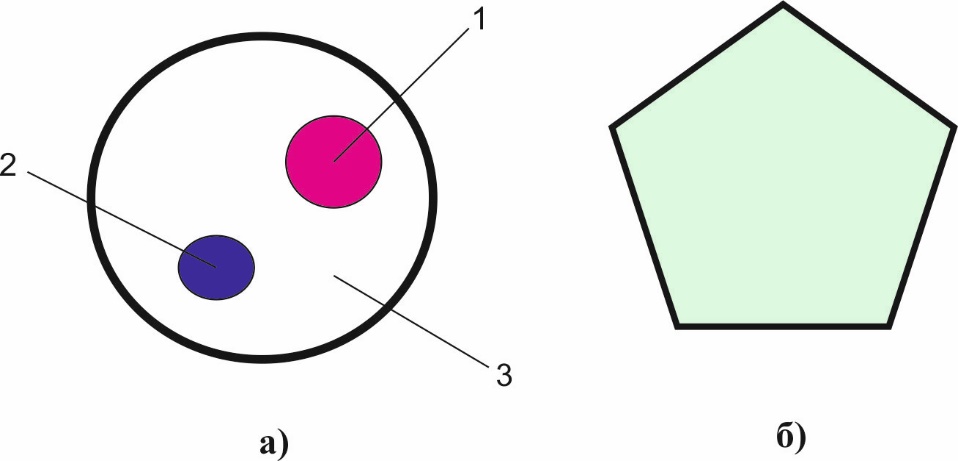 Рисунок 1 – Название рисунка: а) поянение, б) пояснение:1 – обозначение, 2 – обозначение; 3 – обозначениеРекомендации по оформлению списка литературы составлены с учетом общемировых тенденций развития научных журналов и способствуют большей открытости научных публикаций, а также способствуют улучшению показатели статей и их авторов в базах данных научного цитирования.1. Количество литературных ссылок.Список литературы должен включать от 15 до 40 источников, не считая труднодоступных и нормативных источников, а также ссылок на интернет-ресурсы.Под труднодоступными источниками понимаются отчеты, альбомы типовых решений и т.п., источники, отсутствующие в каталогах ведущих российских библиотек-депозитариев (ГПНТБ, РНБ, РГБ).Под нормативными источниками понимаются законы, ГОСТы, СНиПы, СП и т.п.Под интернет-ресурсами понимаются сайты в сети Интернет, не являющиеся электронными периодическими изданиями.Труднодоступные и нормативные источники рекомендуется упоминать в тексте статьи либо при необходимости включать в список литературы сверх минимальных 10 источников.При цитировании статьей, опубликованных в журнале “Строительство и реконструкция”, в англоязычной версии списка литературы (References) необходимо указывать следующее название журнала “Stroitel’stvo i rekonstruktsiya”.2. География источниковВ числе источников должно быть не менее 3 иностранных источников (для статей на английском языке - не менее трех российских).3. Уровень публикаций.Не менее половины из иностранных и российских источников должны быть включены в один из ведущих индексов цитирования:- Web of Science http://wokinfo.com/products_tools/multidisciplinary/webofscience/;- Scopus http://www.scopus.com/;- Российский индекс научного цитирования (предпочтительно ссылаться на публикации в авторитетных научных изданиях в области строительства и архитектуры, обладающих высоким рейтингом в системе SCIENCE INDEX) https://elibrary.ruНепредставительными источниками считаются: интернет-ресурсы, не содержащие научную информацию; учебники; учебные и методические пособия.4. Актуальность публикаций.Состав источников должен быть актуальным и содержать не менее 5 статей из научных журналов не старше 10 лет, из них 3 – не старше 3 лет.5. Самоцитирование.В числе источников не должно быть более 30% источников, автором либо соавтором которых является автор представленной в редакцию статьи.6. Доступность публикаций.При выборе источника рекомендуется учитывать наличие к нему открытого доступа через Интернет.Автор предоставляет список литературы в двух вариантах: на русском и английском языках.Список литературы на русском языке должен быть оформлен в соответствии с ГОСТ 7.0.5-2008 (см. Пример оформления статья). Список литературы составляется в порядке упоминания в тексте статьи. Порядковый номер источника в тексте заключается в квадратные скобки. Текст статьи должен содержать ссылки на все источники из списка литературы.Список литературы на латинице включает транслитерацию. Для русскоязычных источников, помимо транслитерации, необходимо приводить перевод в квадратных скобках: названий статей в журнале или сборнике, названий книг, названий трудов конференций. Название города издания приводится полностью, в английском написании. Названия журналов и издательств приводятся либо официальные английские (если есть), либо транслитерированные. В конце описания источника в скобках указывается язык источника (rus).В качестве разделителя в описании используется точка. Название источника выделяется курсивом. Для обозначения выпуска журнала используется символ No., для обозначения тома – Vol., для обозначения страниц – p. или Pp. Примеры оформления источников в русском и транслитерированном списках приведены ниже в разделах СПИСОК ЛИТЕРАТУРЫ и REFERENCES.Модели и методыВ этом разделе должен быть указан и подробно описыван метод исследования, используемые модели. Метод и модели должны быть описаны таким образом, чтобы другой исследователь был способен его воспроизвести (верифицируемость). Формулы следует набирать в стандартном редакторе Math Type 3.0. Ниже приведен пример оформления формулы.			(1)Результаты исследования и их анализНиже представлен пример оформления рисунка и таблицы (см. рисунок 1 и таблицу 1).Статья принимается к опубликованию после рассмотрения редакционной коллегией при наличии следующих материалов:•	текст статьи на русском или английском языке;•	Название статьи на русском и английском языках. Название не должно содержать глаголов, за редким исключением. Необходимо исключить слова: анализ, исследование, изучение, к вопросу о, новое, проблемы, вопросы, некоторые, особенности, специальные, с точки зрения, применение, поиск, определение, современный, актуальный, решение, наилучший, наиболее/наименее выгодный, оптимальный, самый и т.п.•	Аннотация к статье на русском и английском языках.•	Ключевые слова или словосочетания к статье на русском и английском языках (от 3 до 7 слов/словосочетаний).•	Список литературы на русском и английском языках.•	Информация об авторах на русском и английском языках.•	Экспертное заключение о возможности публикации статьи в свободном доступе.ВыводыВ этом разделе кратко подводятся итоги научного исследования. Он содержит нумерованные выводы, кратко формулирующие основные научные результаты статьи как установленные авторами зависимости (связи) между параметрами объекта исследования. Выводы должны логически соответствовать поставленным в начале статьи задачам.СПИСОК ЛИТЕРАТУРЫКарпенко С.Н., Палювина С.Н., Петров А.Н., Карпенко Н.И. Модель деформирования железобетона в приращениях и расчет железобетонных балок-стенок и изгибаемых плит с трещинами. Петрозаводск: Петрозаводкий гос. ун-т, 2013. 153 с.Селяев В. П., Селяев П. В., Сорокин Е.В., Алимов М. Ф. Аналитическое описание диаграмм деформирования бетона для расчета прогибов пластин из нелинейно деформируемого материала // Строительство и реконструкция. 2018. №3 (77). С. 22-30.Колчунов В.И., Осовских Е.В., Алькади С.А. Деформирование железобетонных пространственных конструкций многоэтажных зданий в запредельных состояниях // IV Крымской Международной научно-практической конференции «Методология безопасности среды жизнедеятельности»: тезисы докладов. Симферополь: КАФУ, 2017. С. 43-44.Примеры моделирования наружной оболочки энергоэффективных зданий с учетом тепловых мостов. Практическое применение программ HEAT2 и HEAT3 [Электронный ресурс]. URL:  http://passiv-rus.ru/images/mosbuild2014/presentations/Pilipenko_PHI.pdf (дата обращения: 22.12.2017)....……………Иванов Иван ИвановичПолное название организации, в которой работает автор, адрес организации в формате: город, страна,ученая степень при наличии (например, д-р техн. наук или канд. техн. наук), ученое звание при наличии (например, проф. или доц.), должность (напрмер, проф. кафедры …),E-mail: mail@mail.mailПетров Петр ПетровичФГБОУ ВО «Орловский государственный университет имени И.С. Тургенева», г. Орел, Россия,канд. техн. наук, доц., доцент кафедры промышленного и гражданского строительства,E-mail: abcd@abcd.comIVANOV I.I., PETROV P.P.TYPE THE TITLE OF THE ARTICLEAbstracts abstracts abstracts abstracts abstracts abstracts abstracts abstracts. Abstracts abstracts abstracts abstracts abstracts abstracts abstracts abstracts. Abstracts abstracts abstracts abstracts abstracts abstracts abstracts abstracts. Abstracts abstracts abstracts abstracts abstracts abstracts abstracts abstracts. Abstracts abstracts abstracts abstracts abstracts abstracts abstracts abstracts. Abstracts abstracts abstracts abstracts abstracts abstracts abstracts abstracts. Abstracts abstracts abstracts abstracts abstracts abstracts abstracts abstracts. Abstracts abstracts abstracts abstracts abstracts abstracts abstracts abstracts. Abstracts abstracts abstracts abstracts abstracts abstracts abstracts abstracts. Abstracts abstracts abstracts abstracts abstracts abstracts abstracts abstracts. Abstracts abstracts abstracts abstracts abstracts abstracts abstracts abstracts. Abstracts abstracts abstracts abstracts abstracts abstracts abstracts abstracts. Abstracts abstracts abstracts abstracts abstracts abstracts abstracts abstracts.Keywords: keyword 1, keyword 2, keyword 3, keyword 4, keyword 5.REFERENCESKarpenko S.N., Palyuvina S.N., Petrov A.N., Karpenko N.I. Model' deformirovaniya zhelezobetona v prirashcheniyakh i raschet zhelezobetonnykh balok-stenok i izgibayemykh plit s treshchinami [Model of deformation of jelly-zobeton in increments and calculation of reinforced concrete beams-walls and bent plates with cracks]. Petrozavodsk: Petrozavodk State Univ., 2013. 153 p. (rus)Guzonas D., Novotny R., Penttilä S. Structural Materials for Generation IV Nuclear Reactors. Cambridge: Woodhead Publishing, 2017. 684 p. doi.org/10.1016/C2014-0-03589-7Selyayev V. P., Selyayev P. V., Sorokin Ye.V., Alimov M. F. Analiticheskoye opisaniye diagramm deformirovaniya betona dlya rascheta progibov plastin iz nelineyno deformiruyemogo materiala [Analytical description of concrete deformation diagrams for calculation of deflections of plates from nonlinearly deformable material] Stroitel'stvo i rekonstruktsiya. 2018. Vol. 77. No. 3. Pp. 22-30. (rus)Kolchunov V.I., Savin S.Y. Dynamic effects in a composite two-component rods which appear when local fracture of the matrix is occurred. Journal of Applied Engineering Science. 2017. Vol. 15. No. 3. Pp: 325-331. doi:10.5937/jaes15-14602Kolchunov V.I., Osovskikh Ye.V., Al'kadi S.A. Deformirovaniye zhelezobetonnykh prostran-stvennykh konstruktsiy mnogoetazhnykh zdaniy v zapredel'nykh sostoyaniyakh [Deformation of reinforced concrete spatial structures of multi-storey buildings after the ultimate states] IV Krymskoy Mezhdunarod-noy nauchno-prakticheskoy konferentsii “Metodologiya bezopasnosti sredy zhiznedeyatel'nosti” [Proceedings of IV Crimean International Scientific and Practical Conference "Safety Methodology for the Environment of Life"]. Simferopol: KAFU, 2017. Pp. 43-44.……………Ivanov Ivan I.Orel State University named after I.S. Turgenev, Orel, Russia,doctor in tech. sc., prof., prof. of the dep. of civil and industrial engineeringE-mail: dcba@dcba.comPetrov Petr P.Orel State University named after I.S. Turgenev, Orel, Russia,candidate in tech. sc., docent, associated prof. of the dep. of civil and industrial engineeringE-mail: abcd@abcd.comСтатьи, оформленные согласно выше приведенным требованиям следует направлять на электронную почту редакции: str_and_rek@mail.ruНаименование столбца 1Наименование столбца 2Наименование столбца 31ДанныеДанные2ДанныеДанные3ДанныеДанные4ДанныеДанные5ДанныеДанные6ДанныеДанные